Concorso Letterario Internazionale Festa dei
Popoli Aversa
I Edizione 2014Scadenza iscrizione: 20 Settembre 2014Organizzato da:Festa dei Popoli Diocesi di AversaIndirizzo:via Santa Maria a Piazza81031 AversaE-mail:manfred.md@libero.itTelefono:0818909076Cellulare:3389285253Internet:http://festadeipopoliaversa.wordpress.com/Indirizzo spedizione degli elaborati:Diocesi di Aversa via Santa Maria a Piazza, 81031 AversaSezione ARaccontoTema:I popoli del mondo, l’immigrazione, il nostro prossimo, la solidarietà, il riconoscimento, la condivisione, la giustizia, la pace.Copie:5 copie anonime più 1 in busta chiusa con firma, generalità, indirizzo e-mail e quota di adesione.Lunghezza:Massimo 90 righe, Times New Roman 14Opere ammesse:1 in qualsiasi lingua, o dialetto,con traduzioneQuote di partecipazione:Quota di adesione Euro 5,00, da inserire nella busta.
Per chi partecipa da paesi fuori dall’area euro l’iscrizione è gratuita e si può inviare l’elaborato a mezzo posta elettronica al sito di Festa dei popoli inserendo due allegati: uno anonimo e uno con i dati dell’autore.Premi:1° premio € 250,00 e Pergamena personalizzata
2° premio € 150,00 e Pergamena personalizzata
3° premio € 100,00 e Pergamena personalizzata
4° – 10° posto Diploma di Merito personalizzato
I tre vincitori, con un accompagnatore, saranno ospiti a cena e, se provenienti da fuori Regione Campania, saranno ospitati per la notte.
I tre vincitori, se non presenti alla premiazione, avranno diritto soltanto alla Pergamena. 
L’elenco dei primi 10 classificati, il luogo e l’ora della premiazione saranno comunicati via e-mail e saranno pubblicati sul Sito di Festa dei Popoli.Premiazione:La premiazione si terrà il giorno sabato 18 ottobre 2014Giuria:I nominativi dei componenti della giuria, internazionale ed interreligiosa, saranno resi noti il giorno della premiazione.Altre note:Il concorso è aperto ai soli maggiorenni.
I racconti possono essere editi o inediti ma non vincitori, primo premio, in altri concorsi.Tutti i risultati:Concorso Letterario Internazionale Festa dei Popoli Aversa I Edizione 2014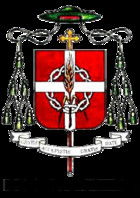 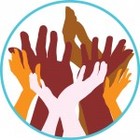 